§5011.  Department; commissionerThere is created and established the Department of Agriculture, Conservation and Forestry to preserve, protect and enhance the land resources of the State of Maine; to encourage the wise use of the scenic, mineral and forest resources of the State of Maine and ensure that coordinated planning for the future allocation of lands for recreational, forest production, mining and other public and private uses is effectively accomplished; and to provide for the effective management of public lands in the State of Maine. The Department of Agriculture, Conservation and Forestry consists of a Commissioner of Agriculture, Conservation and Forestry, referred to in this Part as the "commissioner," appointed by the Governor and subject to review by the joint standing committee of the Legislature having jurisdiction over conservation matters and to confirmation by the Legislature, to serve at the pleasure of the Governor; and the following entities as previously created or established are incorporated into the Department of Agriculture, Conservation and Forestry:  [PL 1995, c. 3, §3 (AMD); PL 2011, c. 657, Pt. W, §§5, 6 (REV).]1.  Forestry.  Forestry Department;[PL 1993, c. 685, Pt. B, §1 (AMD).]2.  Parks and recreation.  Parks and Recreation Department;[PL 1993, c. 685, Pt. B, §1 (AMD).]3.  Forest authority.  Maine Forest Authority;[PL 1993, c. 685, Pt. B, §1 (AMD).]4.  Mining bureau.  Maine Mining Bureau;[PL 1993, c. 685, Pt. B, §1 (AMD).]5.  [PL 1989, c. 878, Pt. B, §11 (RP).]6.  Allagash waterway.  Allagash Wilderness Waterway; and[PL 1993, c. 685, Pt. B, §1 (AMD).]7.  Land use planning commission.  Maine Land Use Planning Commission.[PL 1993, c. 685, Pt. B, §1 (AMD); PL 2011, c. 682, §38 (REV).]SECTION HISTORYPL 1971, c. 491, §§1,3 (NEW). PL 1971, c. 622, §§50-A (RP). PL 1973, c. 460, §16 (NEW). PL 1975, c. 771, §156 (AMD). PL 1977, c. 78, §107 (AMD). PL 1989, c. 878, Pt. B, §11 (AMD). PL 1993, c. 685, §B1 (AMD). PL 1995, c. 3, §3 (AMD). PL 2011, c. 657, Pt. W, §§5, 6 (REV). PL 2011, c. 682, §38 (REV). The State of Maine claims a copyright in its codified statutes. If you intend to republish this material, we require that you include the following disclaimer in your publication:All copyrights and other rights to statutory text are reserved by the State of Maine. The text included in this publication reflects changes made through the First Regular and First Special Session of the 131st Maine Legislature and is current through November 1, 2023
                    . The text is subject to change without notice. It is a version that has not been officially certified by the Secretary of State. Refer to the Maine Revised Statutes Annotated and supplements for certified text.
                The Office of the Revisor of Statutes also requests that you send us one copy of any statutory publication you may produce. Our goal is not to restrict publishing activity, but to keep track of who is publishing what, to identify any needless duplication and to preserve the State's copyright rights.PLEASE NOTE: The Revisor's Office cannot perform research for or provide legal advice or interpretation of Maine law to the public. If you need legal assistance, please contact a qualified attorney.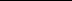 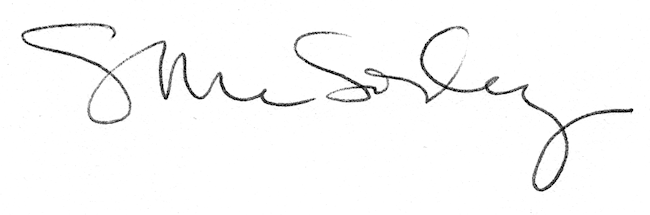 